RAI VALLEY AREA SCHOOLO te Awaawa O RaiCHARTER291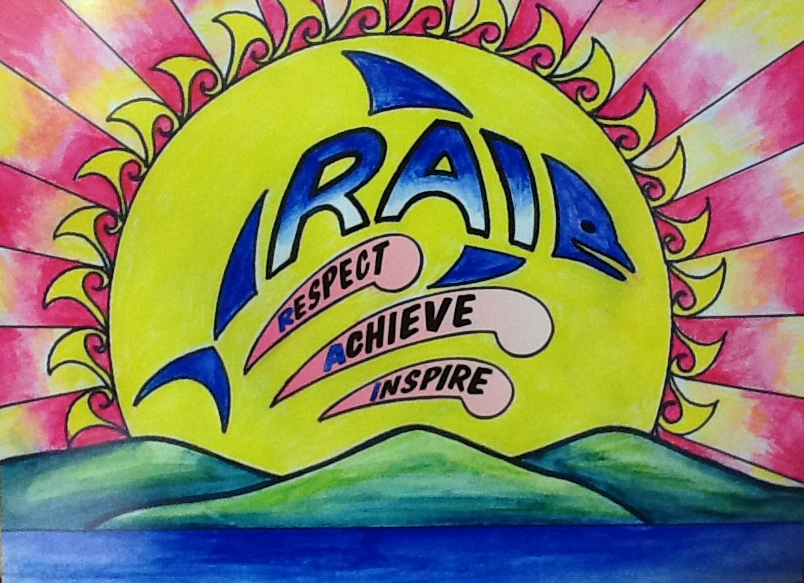    Table of Contents      AppendixAt Rai Valley Area School/O te Awaawa O Rai our Mission Statement is:Rai Valley Area School aims to provide quality education thatcaters for the needs of individual students.We aim to achieve this by:Continually developing classroom programmes that are closely aligned to the National Curriculum statements and emphasis the teaching of the Key Competencies.We will develop a love of learning by promoting The Rai Way values;RespectAchieve  Inspire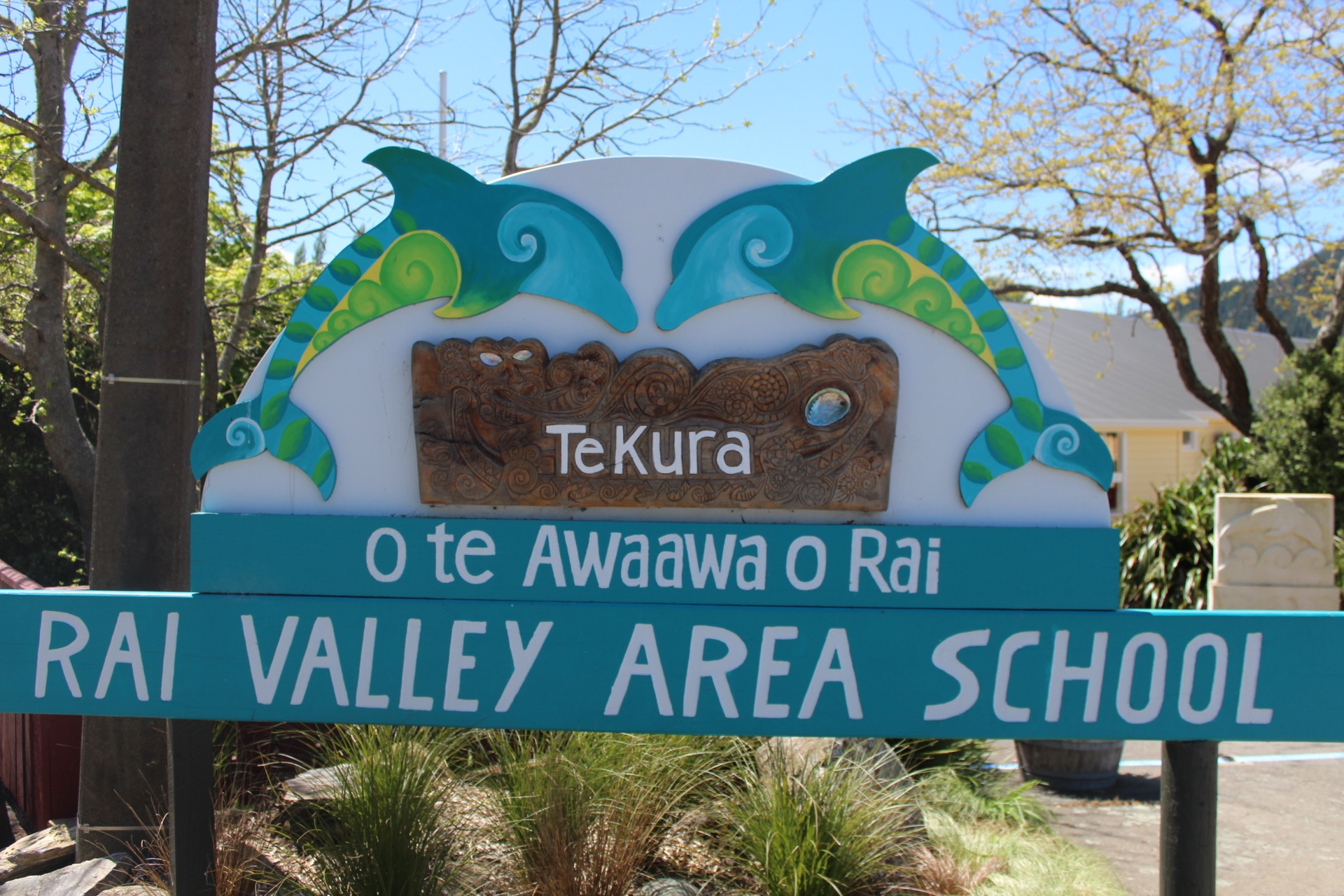 School StatementRai Valley Area School is situated in the picturesque Rai Valley approximately 50kms from Nelson and 70kms from Blenheim at the head of the Marlborough Sounds.Our school is the educational center for all the areas north of the school - Okiwi Bay, Kokoroa and Tennyson Inlet and some of the areas to the south from Havelock and Canvastown.This Area School serves the needs of five to eighteen year old students throughout the region, as well as supporting pre-school for the wider community. This school is classified U3 with a decile rating of 5. The school is used by the community and also by groups from Nelson and Blenheim who use our great facilities to hold meetings and functions.Many of our students come from dairying families, while other families are involved in forestry and the mussel industry. The school delivers many courses for our senior students to expand their horizons and provide opportunities to participate in experiences outside of the valley.  Some examples are our Trades Academy and Gateways programmes.  Individualised programmes are developed in conjunction with students and parents.Close co-operation exists between the five schools in the Pelorus Cluster, and we are part of the active New Zealand Area Schools network and Top of the South Area Schools (TOSI). The school participates in many annual sports tournaments and leadership courses for students.Our buildings and grounds are well cared for by a dedicated staff of a caretaker and cleaners. There is a well-constructed maintenance plan and buildings are continually being upgraded.Our school is actively seeking to provide our students with the very best education available while expecting them to achieve to their highest potential.  We are a Positive Behaviour for Learning School (PB4L) and promote the Rai Valley (Respect Achieve Inspire).The stakeholders of our school; students, staff, BOT and parents/whanau, are its greatest assets. Our school continues to strive to be an education provider that students are proud to be associated with. 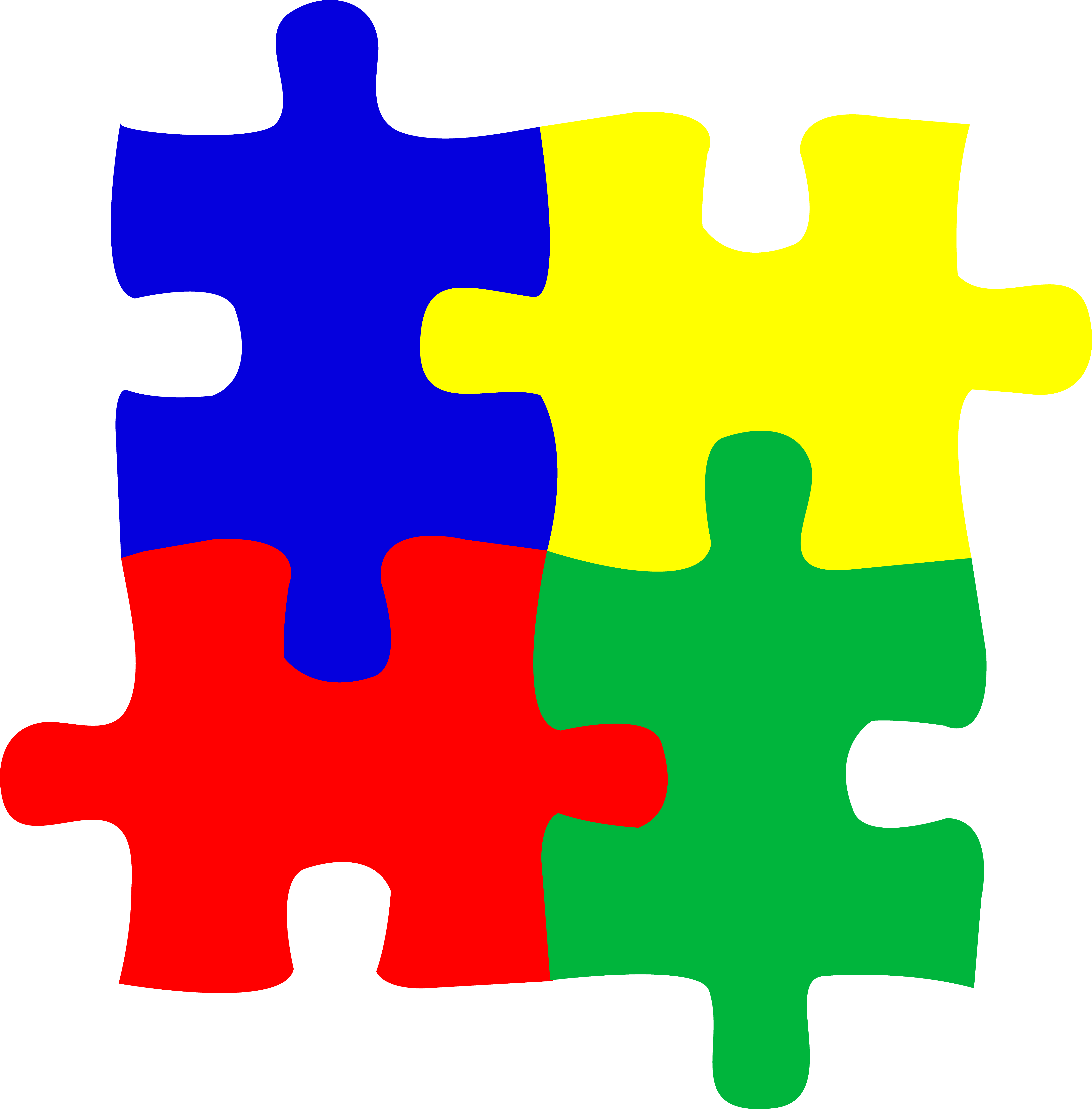 Maori Achievement O te Awaawa O Rai Statement Rai Valley Area School, as appropriate to its community, will develop procedures and practices that reflect New Zealand’s cultural diversity and the unique position of the Maori culture.In recognising the unique position held by Maori, Rai Valley Area School will take all reasonable steps to provide instruction in Tikanga Maori (Maori culture) and Te Reo Maori (Maori Language).To achieve this Rai Valley Area School will:Support students learning Maori both on site and using offsite providers eg; Correspondence School and or digital providers.Use everyday greetings from the Maori language.Provide resources in each classroom that supports learning of things Maori.Incorporate the use of Maori Language (eg: Waiata and National Anthem) in formal school ceremonies (assemblies, prize giving).Foster the development of relationships with local Iwi.Invite local Maori artisans and musicians to be part of school activities such as arts and cultural week.Develop working relationships with local resource people such as the Maori Advisors and local tutors.Explain existing programmes to the school community and further extend the existing programmes if and as appropriate.At Rai Valley Area School, we aim for ALL children to experience educational success and achievement irrespective of their ability.  Every child has the right to learn and be part of a welcoming, nurturing and safe environment.  At our school we foster and encourage collegial, supportive relationships between all stakeholders invested in children’s education to ensure the best possible learning experiences for them.  Collaborative partnerships would include the child, the parents/caregivers, whanau, teachers and/or principal and agencies and servicers which support students with special education needs (eg: Child Youth and Family, Resource Teacher or Learning and Behaviour).Special Educational Needs/Abilities can be for those children who have difficulty accessing the curriculum at their chronological age/level or for those children whose skills and talents exceed the curriculum expectation associated with their age/level.  Rai Valley Area School will maintain a Special Educational Needs Register (including those children with special abilities) to ensure that those children who require additional learning support and/or extension are recorded and having their needs met.We will endeavor to:Gather, collate and review data, progress and achievement of students on the Special Needs Register.Use external agencies and expertise to provide additional support and/or funding to assist children.  This may include (but is not limited to) Child Youth and Family, Resource Teacher of Learning and Behaviour, Resource Teacher of Literacy, Ministry of Education specialists, Public Health, The Correspondence School, Health Camp.Use of Teacher Aides to support and facilitate support or extension programmes, either in class or withdrawal.  Programmes may include: Jolly Phonics, Early Words, Rainbow Reading, Maths support.Utilise a Learning Support Teacher to work alongside those children requiring additional learning support, in particular, those groups of children identified through the annual School Targets.Provision of a Management Unit for Special Needs Coordinator to oversee the coordination responsibilities.  Timely Individual Education Plans (when required) to provide planning and review of students learning.  Working with parents/caregivers to support their children with their learning.The Rai WayRespect Achieve InspireThis is a behaviour management programme designed to enhance learning.  It was introduced into Rai Valley Area School in 2014 and is a five year and beyond journey.The RAI Way explicitly teaches behaviour expectations with rewards for appropriate behaviour and consequences for inappropriate behaviour.  The emphasis is on maintaining positive relationships between people and reteaching rather than punishing.In practice it enables effective instruction to take place, reducing problem behaviours and increasing school safety and predictability.We have rules for:The SchoolThe ClassroomTo and from schoolThe GroundsYour child should be able to tell you about our RAI rewards.If you would like to know more you could visit the following web site: www.positivebehaviourforlearning.co.nz or speak to your child’s teacher.		       Strategic Goals for 2018 – 2020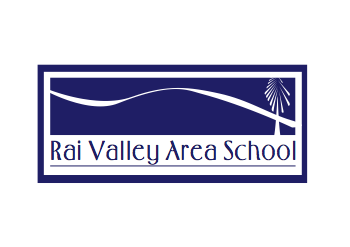 	       This school has started analysing school wide achievement information and has identified the following Strategic Goals:Annual Targets 2018Our Annual Targets for 2018 will align to our Kahui Ako Achievement Challenges.Raising the achievement in Writing for Maori and boys from Yr 1 – 10Acceleration of learning in Reading for students after 40 weeks at schoolRaising the Achievement in Mathematics from Yr 4 – 8Raising NCEA Achievement at Level 2 and 3 and or UE (retention and engagement)Refer to Change and Improvement Plan for Rai Valley and the TOSI Community of Learning Achievement Challenges.   Results:	7 students were graded for National Standards.  Of those 100% were at or above the standard.  2017 Results:2017 Results:Results:Top of the South Island (Area Schools) 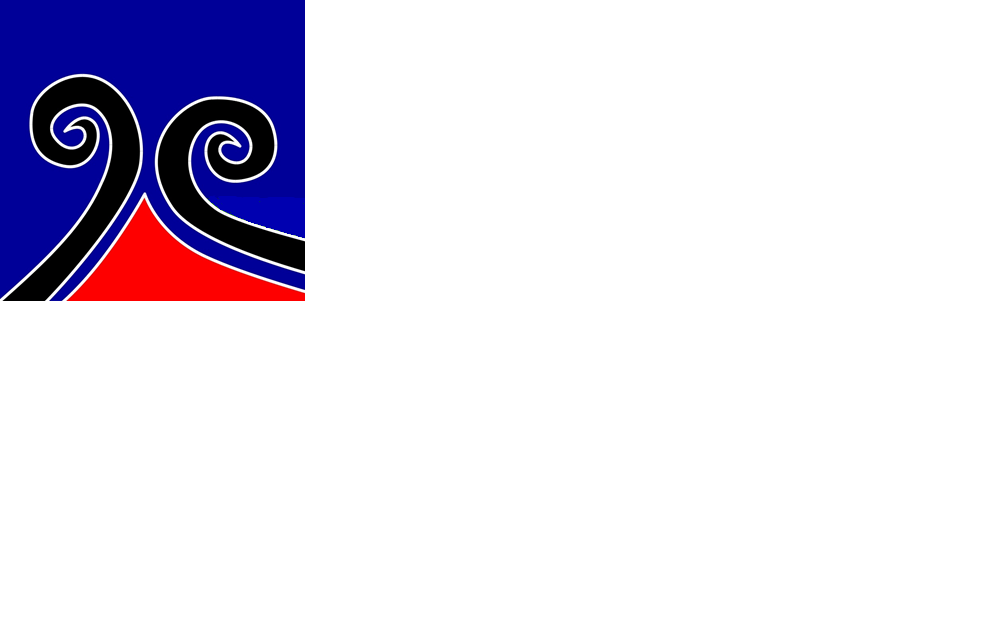 Community of LearningAchievement Challenge Plan (2015 – 2018)Our vision: Excellence in rural education. Innovative collaboration delivering quality achievement outcomes for all learners in and across the Top of the South Island Area School network.Refer to Achievement challenge Plan sent to MOE for more information.BACKGROUND:The Top of the South Community of Learning is a group of five schools comprising:Karamea Area SchoolMurchison Area SchoolRai Valley Area SchoolReefton Area SchoolSouth Westland Area SchoolThe original Area School cluster contained seven schools and this cluster will continue to work together on existing joint ventures, including the annual Top of the South Island (TOSI) Tournament in Term 1. Six of the seven schools agreed to form a CoL. Each school agreed to share data to establish base levels of information around each challenge foci and has agreed to a privacy agreement as part of this process. The privacy agreement will be formalised when the Memorandum of Agreement is signed.The principals at each school belong to various associations including the Top of the South Secondary Principals Association; West Coast and Area Schools Association; Marlborough Principals Association to name but a few.Each school is small and isolated geographically. All are area schools, catering for students in the Years 1 to 13. The combined roll of our schools is approximately 700 students with 130 of these being in Years 11-13. About 15% of the overall population of students is Māori, ranging from 6-27% in individual schools. Pasifika make up approximately 2% of the overall population. Staffing entitlement is currently approximately 70 FTTE across the schools.
sixore Friday 11 March 2016).mately 2 hours.  of the workshop..Geographically the schools span a distance of approximately 500 kilometres. Each school services their local community and each has its own unique identity and characteristics. However, as each is an Area School there are a large number of commonalities between them, not least the isolation and size factors they face. The schools have already been working together as an effective cluster for more than 10 years and it is important to the group that this relationship is maintained. As noted in ERO’s summary report, the remote nature of our schools means that there are fewer opportunities for professional development and contact with teachers from other schools. It also impacts on the recruitment and retention of quality staffing.Over the previous ten years, the schools’ principals have all met regularly for professional learning, planning of shared Tournament weeks, and for the PLD of targeted school staff members, including the Executive Officers, SENCOs and Mathematics teachers. This practice will continue and strengthen through the COL, building on an already strong existing base. There is also a strong link between the schools through the use of WestNet video conferencing and shared teaching practices. The strongest link, perhaps, is through the annual Area School Tournament, hosted by each school in rotation. This event is held in Term 1 each year and is the highlight of many of the students who attend each school.  Students can also compete at the National Area School Tournament if selected as part of a team.  The Board of Trustees, Principals, and Teachers all have strong links to the NZ Area Schools’ Association. Maths collaboration across the cluster is an example of where the sharing of expertise has significantly improved outcomes.ERO SUMMARY REPORTERO have provided the following Strengths and Area for Improvement summary from recent ERO Reports (based on reports from 2012 – 2015):General Strengths:Meeting the needs of each student through small classes, extra support and individual programmesOffering a good range of learning opportunities to studentsUsing the community and wider environment to enhance student activitiesMaking good use of education outside the classroom programmesHolding regular sporting and cultural events with neighbouring schools (and each other)Emphasising values and expectations for learning and behaviourHaving an emphasis on the development of social and self-management skillsPositive reciprocal relationships with parents and the wider communityCurriculum: Schools are developing a range of initiatives to provide improved outcomes for students , including:Formalising teaching as inquiry to improve the consistency of quality teaching and learning across the schoolDeveloping modern learning spaces and practicesExtending the ways technology can support students, parents and staffGeneral Areas for Improvement:More closely track progress of individual priority studentsStrengthening processes for monitoring student progress, across all year levels in the CoL, but particularly at Years 9 and 10Evaluating the impact of programmes and strategies for accelerating student progressFormalising teaching as inquiry to improve the consistency of quality teaching and learningSetting more explicit goals and targets for Māori student achievementProvide ongoing PLD for staff to better promote Māori students’ success and develop strategies to strengthen involvement of Māori whānauStrengthening some aspects of school leadershipIncreasing focus on self-reviewMore formally documenting the process and the outcome of reviewImplementing regular, planned self-review and evaluation against strategic goals, targets and new initiativesDeveloping clear expectations and process for self-reviewLearning:More closely tracking progress of individual priority students Supporting teachers to make greater use of achievement data when designing learning programmes so that identified student needs are metDeveloping and refining moderation processes for OTJsImproving processes for monitoring and reporting student progress, particularly in Years 9 and 10Strengthening reporting to parents to ensure they get accurate and clear information about the progress students are making towards National Standards, including useful ways to help students at homePromoting parent participation in students’ learning, particularly those requiring additional supportIncreasing evaluation of the impact of programmes and strategies for accelrating studentsAt this point in time our local ECE centres have not been involved within the CoL process. However, given the focus of the first goal in improving readiness for learning of students coming into schools, close liaison with these institutions is the natural next step.  What has the TOSI CoL already achieved?Good working relationships have been established within the TOSI group over the last 10 yearsFirmly developed relationship of working collaborativelyEstablishment of teaching as inquiry practicesSupport for the development of school based NZC learning programmes and documentationEstablishment of subject, curriculum and pastoral system clustersStrengths of the TOSI CoL:Willingness to collaborate/similar sizes and strengths/concernsSupport and help for all staff members at different timesAreas which will need attention:Retaining senior students with good robust programmes which develop strategies to support transient studentsEnsuring TOSI activities and functions are integrated into our CoLProcess of Engagement (during 2015):Met once per term and kept Staff / BoT / Community up to dateA joint BoT powerpoint presentationNewsletter articlesMonthly feedback for each school’s newsletterHow will we report?The COL will report to each Board of Trustees twice per year and will provide feedback on progress for them and for the Community.OUR ACHIEVEMENT CHALLENGESDuring 2015 the Top of the South Island Area School boards of trustees and principals met to discuss forming a Community of Learning. The six schools in the CoL submitted an expression of interest to form a CoL which the Minister of Education subsequently approved.The principals met to discuss how the CoL would work and to share achievement challenges. We initially brainstormed the achievement areas of most concern for each school and then looked for common achievement challenges. This gave us a sense that the achievement of Māori students and boys was a consistent challenge across the CoL. We also identified achievement in Mathematics and Reading (in the first year at school) as being a challenge. When we discussed our leavers (for employment or further education) we noticed that most students were achieving NCEA Level 2 but that fewer were aspiring to and achieving NCEA Level 3 and University Entrance.A sub group of principals met to sharpen the focus of the challenges. This included analysing achievement data (National Standards, secondary school leavers’ data and data each school held about achievement in writing in years 9 and 10) and engagement data. This analysis confirmed our initial views and from this we identified the following draft achievement challenges. High level actions to address these challenges were discussed and built into our plan.Reading after one year at schoolWriting for Māori students and boys from years 1-10Mathematics for all students from years 4-8NCEA Level 3 and University EntranceEarly in 2016 we updated our analysis to include 2015 National Standards data and extended the analysis to include gender within ethnicity. This confirmed the draft achievement challenges (from 2015) with the exception of Writing from Years 1-8. When we analysed gender within ethnicity it confirmed that from Years 1-8 boys (68%) are achieving below girls (76%) but that achievement is equitable across ethnic groups (see Appendix 2). Our first writing challenge was adjusted to focus on Years 1-10 boys and Years 9-10 Māori girls.   Secondary school leavers’ provisional data became available in early May 2016. This showed that the 2015 leavers had achieved at higher levels than the leavers that left during 2014. 87% (34/39) of 2015 leavers had achieved NCEA Level 2 (or better) which exceeds the Better Public Service target for 2017. However, we are mindful that our small leaving cohort means that NCEA Levels 2/3 and UE achievement can fluctuate from year to year and we chose to retain NCEA Level 2 as an achievement challenge (along with NCEA Level 3 and UE).We think it is important for the CoL to tackle these achievement challenges for a variety of reasons. Students attending the Top of the South Island Area Schools need to have confidence that they can achieve as well as (or better) students attending other schools. It is important that all students leaving the Top of the South Area Schools are positioned to meet the demands of life-long learning. Students leaving our schools need to be well placed to take advantage of future pathways. This requires them to be literate, numerate, meeting success with key competencies and achieving highly on the New Zealand Qualifications Framework (NQF). This is why we have chosen as a first priority to tackle achievement challenges in reading, writing and maths and to use student focused methodology to help our leavers aspire to and achieve highly on the NQF.Over several years we have noticed a pattern of achievement in reading after 40 weeks at school being significantly lower than after 2 years at school. If we are successful in enabling more students to achieve at (or above) the standard for reading after one year at school then this will result in an even greater level of accelerated progress during the students’ pathway through the school. We will want to know how we are progressing towards our achievement challenge goals. Establishing a robust and consistent moderation of assessment within and across schools will help with this. It is proposed that within a school, teachers will meet with lead teachers at least once a term to provide information about actions for targeted students and the achievement gains that have been made. Every term individual schools will provide updated progress and achievement data on the targeted students and cohorts to the schools’ board and to the CoL. This will show if accelerated learning is happening for priority learners and cohorts, and will inform new inquiry to support achievement targets being met or exceeded. We will also seek evidence that there is strength in governance monitoring of student achievement outcomes, development in school-wide pedagogical practice across the cluster and development towards high levels of professional content knowledge.Where are our students and which ones are we targeting?In 2015 the students that were below or well below the National Standard for reading after 40 weeks at school were in the following schools. These students are now in Year 2. The students now targeted for this achievement challenge are the 2016 cohort. During 2016 the schools are targeting all students in their first 40 weeks at school. The actions planned for the CoL have yet to be implemented across all schools and progress during 2016 is likely to be less than for 2017 and 2018. In 2017 and 2018 we will be implementing Reading Together programmes and will be initiating stronger and more collaborative relationships with ECE services. In 2014 nationally 65% were at/above the standard. We consider that to achieve 44/68 (65%) in 2017 is achievable but that 51/68 (75%) in 2018 will be a challenging target.   Years 1 - 8Where are our students and which ones are we targeting?Years 9 - 10Where are our students and which ones are we targeting?Where are our students and which ones are we targeting?The tables above show the number and percentage of 2015 leavers that achieved NCEA Level 2/3 or better. The data was provisional at the time this plan was written. The number of leavers across the CoL is very small (39) and fluctuates from year to year. The small numbers also contribute to year to year fluctuations in leaver achievement within schools and aggregated across the CoL Our goal for 2016-2018 is for all leavers to achieve NCEA Level 2 or better. Some schools achieved this in 2015. All schools will use student focussed methodology and individual learning plans to target all students in the hope that they achieve NCEA Level 2 before leaving school. Concurrently we will use student focussed methodology and individual learning plans to lift the number and percentage of students aspiring to and achieving University Entrance//NCEA Level 3. Where are our students and which ones are we targeting?  APPENDIX 2: 2015 National Standards data for Writing by Ethnicity and Gender (all CoL schools combined)Charter Consultation 2018Appendix 1Chairperson________________________ Date_________________Principal___________________________ Date_________________Appendix 2                  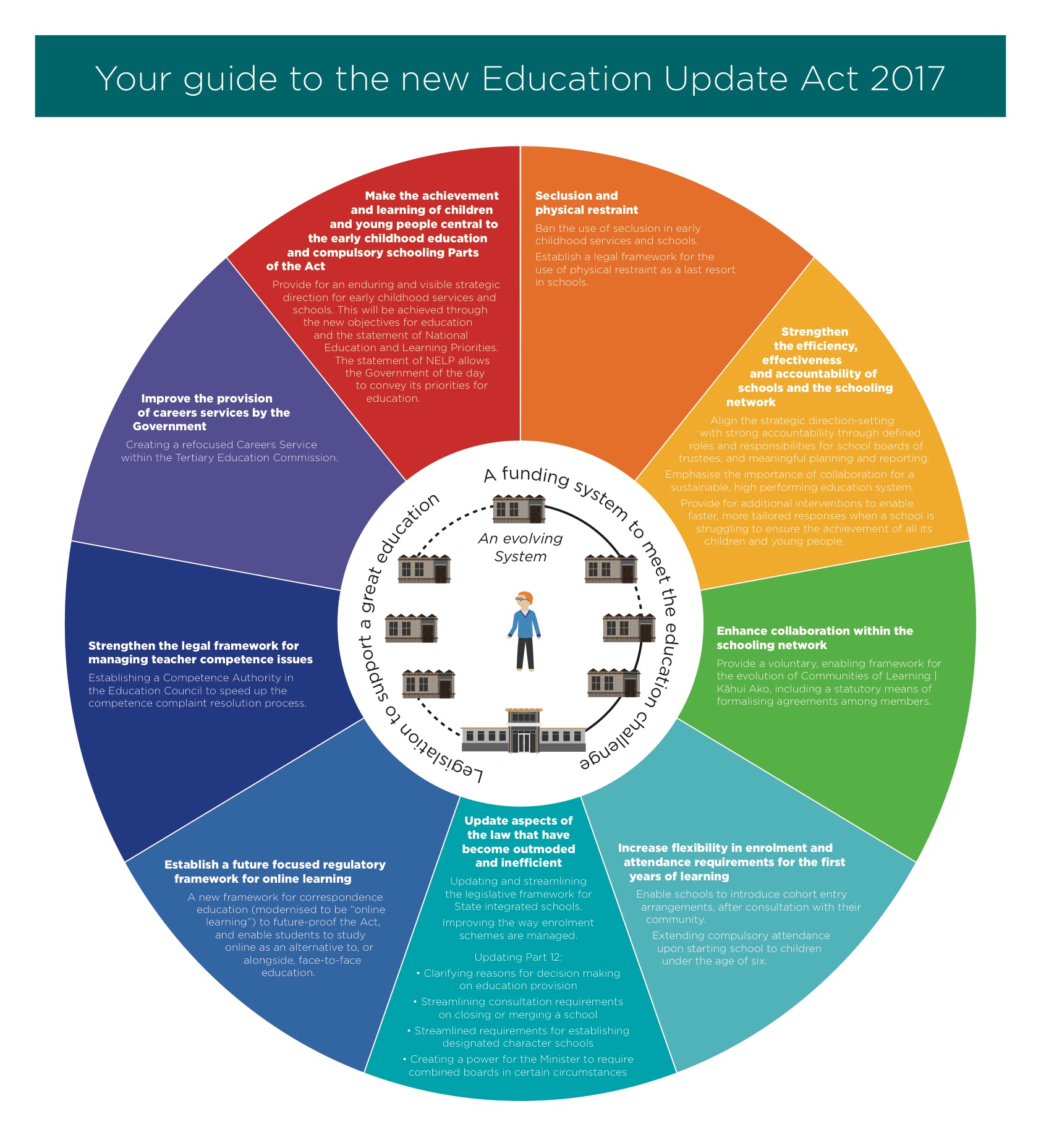 Supporting Documentation    Appendix 3             							Rai Valley Area School Policy and Procedures			Curriculum Programme			Assessment			Achievement of Maori StudentsGuidanceClass Programmes and Delivery		Rai Valley Area School Policy and Procedures		Strategic PlanningSelf ReviewReporting to Students, Parents and School Community		Rai Valley Area School Policy and Procedures		Annual Development Plan		Appraisal and Teacher performance		Employment – good employer and EEO		Rai Valley Area School Policy and Procedures		Annual Budget		Administration		10 year Property Plan		Rai Valley Area School Policy and Procedures			Health and Safety including  - Physical and Emotional					               - Healthy Food and Nutrition		Rai Valley Area School Policy and ProceduresGeneral legislation  - Attendance                                - Length of School day                                - Length of School yearAnnual Timeline   Appendix 4             Charter - copy to the MOE by 1st March each yearAccounts Audited - to the MOE by 31st MayAnalysis of Variance - Year 1-8 to MOE by 1st MarchAnnual Report - this includes the Analysis of Variance 31st May Reporting to Parents - twice yearly in writing			 - at least once orallyConsultation - (ongoing) with local communityTargets for achievement identifiedProcedural InformationAppendix 5             Rai Valley Area School will lodge a copy of its annually updated Charter to the Ministry of Education by 1st March 2017.Rai Valley Area School will lodge a copy of its Annual Targets to the Ministry of Education by 31st May.Rai Valley Area School will consult with its community as part of its cycle of self-review. This consultation may include:Consultation by the Board of TrusteesInvitations to school families to attend Board meetings.	  All surveys and questionnaires are given to families.Maori families will be consulted on the Maori programme, curriculum issues and their aspirations for their children.Targets for student achievement will be identified by:Analysis of school wide assessment dataIdentifying areas of needed development from data and discussionNational Curriculum Goals.The National StandardsPerformance ManagementThe schools procedures and guidelines relating to Appraisal and Performance Management will be adhered to.  For 2017 the focus of this process (including classroom observation) will be on Numeracy, Writing, Reading and NCEA.  This process and these observations also tie into our Curriculum Development Focus.Self ReviewEvery year the BOT reviews its work through committees and there is a review of teaching and learning.  The Strategic Plan and the Annual Plan are reviewed as well.  Curriculum Review is also done annually.  A Parent Survey is carried out each year to gather data for review.Finance and AssetsThe BOT receives a report at BOT meetings, which details the expenditure against budget expressed as a percentage YTD for all accounts.  The report includes account balances and summation of investments.Health and SafetyThe Health Procedure is continually being worked on was updated along with the Hazards Register. Rai Valley Area School- O te Awaawa O Rai2018  Appendix 6    Annual PlanCurriculum DevelopmentAppendix 7                                                                                                 2018 - 2020Curriculum Development 2018 Action PlanCurriculum Development 2018 Action PlanAppendix 8  Rai Valley Area SchoolAppendix 9						Five Year Programme of Self ReviewAppendix 10	Mission Statement:                                                		Rai Valley Area School aims:	1.To provide quality education that caters for 	   the needs of individual students.	2.To continually develop classroom National 	   Curriculum Statements and emphasis the	   teaching of the Key competencies.         School Development Plan       Rai Valley Area School     2018CONTENTSPAGE1SECTION ASECTION AOur Mission Statement2Description of our School and Community3Strategic Goals4Maori Achievement Statement5Special Needs/Abilities Achievement Statement6The RAI Way7Strategic Plan for 2018 - 2020Strategic Plan for 2018 - 2020Strategic Goals8-9Annual Targets 201810Change and Improvement Plan for RVAS11-16Community of Learning Achievement Targets17-361.Charter Consultation 6.Curriculum Development2.National Education Goals7.Curriculum Development Action Plan3.Supporting Documentation8. Five Year Programme of Self Review4.Annual Timeline9. School Development Plan5.Procedural InformationStrategic Goal2018 Development2019 Consolidate2020 MaintainStudents at RVAS are able to access the New Zealand Curriculum and will look at strategies to enhance opportunities.Increase PB4L in the school and have local Community involvement.To start implementing Level two tier status. To continue implementing Restorative Practice in the school.Continue to promote Enviro practices within the School and in our local Community.To investigate hard to staff areas with the use of specialist teachers eg music.To embed our Community of Learning Schools (Kahui Ako) and continue with PD.Provide accelerated learning opportunities to students performing below expectations.Ensure Maori students are engaged in their learning. Analyse Data.   Continue with the Maori Action Plan.Fully implement PB4L-Tier 2.To gain Gold Status.Build up an enhanced relationship with Doc / Landcare Trust/Local iwi. Implement PD within the cluster of Schools.Investigate using a teacher aide or learning support teacher for block teaching.Full implementation Tier 1 & 2 and gain Level 3 tier status.To embed Enviro Schools into RVAS.Effective Communication. To strengthen Community links and   participation through effective communication.To continue “good news” stories and community links.To enhance Community/Parent participation on the BOT.To ensure the community is aware of the Kahui Ako (TOSI).To promote the Rai “App” that can let parents know of events happening. To continue to ring parents when important meetings are taking place if no communication has been received via newsletter/notices etc.3.   Celebrating Student Success. To encourage student leadership and involvement in school and      Community events.       To keep parents informed of the PB4L/Restorative Programme.To celebrate student success in ways which increase student motivation, achievement and visibility in the Community.To continue inviting inspirational speakers in to the School.To continue supporting student led activities eg Leo Club/School Council etc.4.   Well Being     To ensure all students gain the necessary     support to enhance their learning and        personal development Enhance the Well-Being culture of the School and inform parents on our philosophy and safety.Continue implementing and provide Professional Development.Change and Improvement Plan for Rai Valley Area SchoolChange and Improvement Plan for Rai Valley Area SchoolChallenges Present Situation 2017Challenges Present Situation 2017Year 1 ReadingAt the end of one year at school, 100% (7/7) are achieving At or Above against National Standards in Reading. 100% (0) are Below or Well Below against National Standards.100% of children attend ECE of one form or anotherAchievement – Primary (Years 1-8)National Standards: 2017Reading:78% students achieve at or above National Standard in writing-53/68 students. In Years 1-8, (78%) for boys (24/31) are achieving. This means that 22% (7/31) of boys are not achieving. In Years 1-8, (69%) of Maori students are achieving (9/13),  30% (4/13) for Maori students are not achieving.Mathematics:81% (55/68) of Year 1-8 students achieve at or above the National Standard for mathematics. This means that 19% (13/68) are not achieving at the National Standard.For Year 1-8 students, 84% (36/43) of students are at or above the National Standard in mathematics. This means that 16% (7/43) are not achieving.Writing:71% for boys (22/31) are achieving in writing. 29% of boys (9/31) are not achieving at their expected level in writing77% of Maori (10/13) are achieving in writing23% of Maori (3/13)are not achieving in writingAchievement – Yr 9/10 & NCEA Secondary2017Mathematics:In Yr 9/10 (16 /19) are at the Curriculum level (84%)In Yr 9/10 (16 /19) are at the Curriculum level (66%) MaoriEnglish:In Yr 9/10 (14/19) (74%) are at the Curriculum level.In Yr 9/10 (3/6) (50%) of Maori are at or above.NCEA:100% of 18 year olds leave school with Level 2 – above National targets100% Students with Level 1 or above at Yr 11.100% Students with Level 2 or above at Yr 12.100% Students with Level 3 UE at Yr 13.  60% gained UEEngagementSuspension rates across school is low but has been used in 2017Retention of senior secondary students would indicate a lower level of engagement at this level or different pathways.Varying degrees of transience for different levels all impact to some degree.OtherMobility of staff e.g. turnover, subject specialist in isolation etc.Geographic isolation Inability to access local PLD provisions in some casesStaffing costs to access courses                                                                                                                                                             Accessing relievers so teachers can attend PDScarcity of ‘local’ PLD opportunitiesIncreased costs associated with PLD, staffing etc.Challenge Areas:2017 Current status2018 GoalAcceleration of learning in Reading for students after 40 weeks at school At the end of one year at school, ( 100%) students at or above At the end of one year at school 85% of students will be at or above the standard.Writing achievement up to Y10 (Maori and boys)71% (31) of boys 2017 are  at or above National Standard for Writing in Years 1-8. 77% (10/13) of Maori boys at or above National Standard for Writing in Years 1-8. 80% of boys in Years 9-10 at or above the expected curriculum level. 80% of Maori in Years 9-10 at or above the expected curriculum level. 85% of boys at or above National Standard for Writing in Years 1-8. 85% of Maori students at or above National Standard for Writing in Years 1-8. 80% of boys in Years 9-10 at or above the expected curriculum level. 80% of Maori in Years 9-10 at or above the expected curriculum level. Mathematics achievement Y4-8 81% (55/68) of Year 1-8 students achieve at or above the National Standard for mathematics. This means that 19% (13/68) are not achieving at the National Standard.84% (36/43) Yr4-8 at or above in Maths.85% of Year 4-8 students at or above the National Standard for mathematics. Achievement at Level 3 and/or UE (retention and engagement)Lift our NCEA Level 3/UE to 50% (Awaiting results)Lift our NCEA Level 3/UE outcomes to 50% of students achieving.Outcome 1:  Acceleration of learning in Reading for students after 40 weeks at school Outcome 1:  Acceleration of learning in Reading for students after 40 weeks at school Current Status: 2017At the end of one year at school 100%are achieving at or above the National Standards in Reading  2018 Goal (s)  At the end of one year at school 85% are achieving at or above the National Standards in Reading. Actions to meet the outcomeWhat we will see happening differentlyCollaboration of CoL NE teachers Identify common data sources across CoLWorkshops for parents/whanau for readingPLD for teachersCollaborate with ECE centres Develop transition processesOnline or face to face collaborationEngagement with families/whanau, home and school partnershipsReading Together programmes in actionNetwork and collaboration of CoL New Entrant and related staffCollaborative relationship developed for sharing of student information between the CoL Schools and ECE CentresUnpacking and understanding of the Te Whaariki curriculumEngaging priority male learnersVisit by ECE teachersMore formal ECE lessonsOutcome 2 Raising the achievement in  Writing for Maori and boys from Year 1 – 10 Outcome 2 Raising the achievement in  Writing for Maori and boys from Year 1 – 10 Current Status: End of 2017In Years 1-8, for boys (71%) are achieving. In Years 1-8, of Maori students are achieving (77%). In Years 9-10, 74% for boys are achieving in writing.In Years 9-10, 50% of Maori are achieving in writing2018 Goal (s)85% of boys at or above National Standard for Writing in Years 1-8 85%  of Maori students at or above National Standard for Writing in Years 1-8.80% of boys  in Years 9-10 at or above the expected curriculum level.80% of Maori  in Years 9-10 at or above the expected curriculum level.Actions to meet the outcomeWhat will we see happening differently?Understanding of progression across levels and schoolsAcross school moderationMonitoring meetings for meeting needs of target studentsIdentifying common assessment strategies used in Year 9-10 CoL-widePLD for teachersWorkshops for parents/whanauPromote parent/whanau participation in student learningOngoing collaboration within and between schools, including ECE and tertiary, to understand progressions neededOngoing moderation within the schools and CoLCommon standards and assessment practices usedImprovements in standards and attitude towards literacyPLD on effective literacy practicesTargeted literacy practices in Year 9 and 10Based assessments on Literacy Learning Progressions / curriculum level expectations (Year 9 – Level 5B; Year 10 – Level 5P)Ongoing skills workshops for students and teachersProviding meaningful experiences and purposes – authentic learningFlexible grouping based on needs not age or year levelALL (Accelerated Literacy Learning) practices implemented across CoL            Yr 1 - 6 Boys	100% at or above National StandardYr 1 - 6 Boys	100% at or above NS (Maori students)Yr 2 - 7 Boys	100% at or above National Standards             Yr 2 - 7 Boys             100% at or above NS (Maori students)            Yr 3 - 3 Boys            33% at or above National Standards            Yr 3  Boys                No Maori Students            Yr 4 - 5 Boys            60% at or above National Standards            Yr 4 - 5 Boys              0% at or above NS (Maori)            Yr 5 - 3 Boys            100% at or above National Standards            Yr 6 – 5 Boys                40% at or above National Standard            Yr 6 – 5 Boys              100% at or above NS (Maori students)             Yr 7 – 4 Boys                75% at or above National Standard            Yr 8 – 2 Boys            50% at or above National Standards                                                 0% at or above NS (Maori) (1 student)             Yr 9 – 2 Boys           66% at or above National Standards             Yr 9 – 2 Boys           66% at or above NS (Maori)             Yr 10 – 7 Boys          At or above National Standards or expected Curriculum Level             Yr 10 – 1 Boy           At or above NS (Maori)             Yr 10 – 3 Boys         (47%) At or above National Standards or Curriculum Level.Outcome 3 Raising the achievement in  Mathematics from Year 4 - 8 Outcome 3 Raising the achievement in  Mathematics from Year 4 - 8 Current Status: At the end of 2017For Year 4-8 students, 84% of students are at or above the National Standard.2018 Goal (s)85% of Year 4-8 students at or above the National Standard for mathematics. Actions to meet the outcomeWhat we will see happening differentlyAcross schools moderation/OTJ consistencyDevelopment of rich tasks/pedagogyCommon understanding of National Standards and progression through stagesWorkshops for parents/whanauTermly monitoring, reviewing and tracking progress of target students Using data more effectively to tailor individual learning programmesCommon standards and assessment practices across CoL with moderation between schoolsTargeted PLD opportunities for staff within and between schoolsMaths workshops for parentsUnderstanding fixed/growth mindset practice and the relationship to mathematics developmentRich tasks/cross curricular/real life contextsALiM (Accelerated Learning in Mathematics) practices implemented cross CoL Student progress is tracked regularly through formal meeting processEffective data use informing teaching/learning programme developmentYr 8 – 6 students 66% at or above National StandardsYr 7 –11 students 64% at or above National StandardsYr 6 -  7 students 71% at or above National StandardsYr 5 – 10 students 80% at or above National StandardsYr 4 -   9 students 100% at or above National StandardsOutcome 4 Raising the Achievement at Level 3 and/or UE (retention and engagement) Outcome 4 Raising the Achievement at Level 3 and/or UE (retention and engagement) Current Status: At the end of 2017Overall, 100% of students achieved NCEA Level 3 at Yr 13. This means that 0% do not achieve Level 3.100% of 18 year olds gain Level 2 or equivalent. 60% Gained UE.2018 Goal (s)Lift our NCEA Level 3/UE and outcomes to 50% of students achieving.Actions to meet the outcomeWhat we will see happening differentlyCollaboration between teachers throughout the CoLDeveloping and refining of effective mentoring programme for students; inclusion of parents/whanauAcross school moderationExploring secondary-tertiary pathwaysOnline collaboration of secondary subjects across CoLImproving outcomes for the Year 9-10 cohort to raise their achievement, goal setting and pathway direction to improve retention, engagement and outcomes of Years 12 and 13Exploring secondary-tertiary initiatives for Year 12-13 studentsEffective support for Youth Guarantee opportunitiesEnhanced school based systems for vocational pathwaysUse of CoL expertise for the development of curriculum coverageDifferentiation of curriculum options for Years 12 and 13Targeted mentor/career/guidance programmes available to studentsCombined CoL visits for students to tertiary providers 5 Students were in Yr 13 this year (2017).  All were aiming for Level 3 and 3 for UE.We achieved this.  100% gained NCEA Level 3 at Yr 13.1 July 2015 total rollMāoriPasifikaAsianOtherEuropean \ PākehāCollingwood Area School12213141103Karamea Area School79810070Murchison Area School12315200106Rai Valley Area School922500364Reefton Area School185357192122South Westland Area School98637082CoL Total69910214306547Change and Improvement Plan for TOSI Community of LearningChange and Improvement Plan for TOSI Community of LearningCurrent Situation (2015)Current Situation (2015)Year 1 ReadingAfter 40 weeks at school, 57% (39/68) of students are achieving at or above against National Standard for Reading. 43% (29/68) are below or well below against the National Standard for Reading.94.5% of children (4th quarter 2015) attend ECE of one form or another.Achievement – Primary (Years 1-8)Writing (Years 1-8):72% (325/450) of students overall achieve at or above National Standard for WritingIn Years 1-8, 68% of boys (153/224) are achieving at or above the National Standard. This means that 32% (71/224) of boys are achieving below/well below the standard. Mathematics (Years 1-8):70% (315/450) of Year 1-8 students achieve at or above the National Standard for Mathematics. This means that 30% (135/450) are achieving below/well below the standard.For Year 4-8 students, 69% (191/276) of students are at or above the National Standard for Mathematics. This means that 31% (85/276) are achieving below/well below the standard.Writing (Years 9-10):47% of boys (26/55) are achieving at or above the expected curriculum level for Writing. 53% of boys (29/55) are achieving below the expected curriculum level for Writing.55% of Māori girls (6/11) are achieving at or above the expected curriculum level for Writing.45% of Māori girls (5/11) are achieving below the expected curriculum level for Writing.Achievement – SecondaryNCEA:87% (34/39) of 2015 leavers (based on provisional leavers’ data) achieved NCEA Level 2 or above. 41% (16/39) of 2015 leavers (based on provisional leavers’ data) achieved NCEA Level 3 or above.26% (10/39) of 2015 leavers (based on provisional leavers’ data) achieved University Entrance.EngagementSuspension rates across the CoL are low – 3 suspensions and 13 stand-downs during 2014. The rates of suspensions and stand-downs for Māori students are two times that for NZ European/Pākehā students.Retention of senior secondary students would indicate a lower level of engagement at this level: In 2014 60.3% of school leavers participated in some form of tertiary study by the age of 19. Varying degrees of transience for different schools although all are impacted to some degree by ‘Gypsy Day’ movements: 7.6 % of Māori and 3.1% Pākehā students attended two or more schools between March and November 2013OtherMobility of staff e.g. turnover, subject specialist in isolation etc.Geographic isolation Inability to access local PLD provisionsStaffing costs to access coursesAccessing relievers so teachers can attend PDScarcity of ‘local’ PLD opportunities and increased costs associated with PLD, staffing etc.Outcome 1:  Acceleration of learning in Reading for students after 40 weeks at school (See Appendix 1)Outcome 1:  Acceleration of learning in Reading for students after 40 weeks at school (See Appendix 1)Outcome 1:  Acceleration of learning in Reading for students after 40 weeks at school (See Appendix 1)Current Status: 2015At the end of one year at school 57% (39/68) of students are achieving at or above the National Standards for Reading2018 GoalAt the end of one year at school 75% (51/68) of students are achieving at or above the National Standards for Reading (a shift of 12 students)2018 GoalAt the end of one year at school 75% (51/68) of students are achieving at or above the National Standards for Reading (a shift of 12 students)Actions to meet the outcomeActions to meet the outcomeWhat we will see happening differentlyCollaboration of CoL NE teachers Identify common data sources across CoLWorkshops for parents/whānau for readingPLD for teachersCollaborate with ECE centres Strengthen transition processesCollaboration of CoL NE teachers Identify common data sources across CoLWorkshops for parents/whānau for readingPLD for teachersCollaborate with ECE centres Strengthen transition processesOnline or face to face collaborationStronger engagement with families/whānau, home and school partnershipsReading Together programmes in actionStrengthened network and collaboration of CoL new entrant and related staffCollaborative relationship developed for sharing of student information between the CoL Schools and ECE CentresUnpacking and understanding of the Te Whāriki curriculumHigher levels of engagement from priority male learnersVisit by ECE teachersStrengthened liaison and smoother transitionCurrent state (2015) – all students at or above the NS for reading after 40 weeks at schoolCurrent state (2015) – all students at or above the NS for reading after 40 weeks at school2016 goal2017 goal2018 goalNumber%Number%% shiftNumber%% shiftNumber%% shift39/6857%41/68+260%+3%44/68+365%+5%51/68+775%+10%Outcome 2 Raising the achievement in  Writing for boys in Years 1-10 and for Māori girls from Year 9 – 10 (see Appendices 2,3 and 4)Outcome 2 Raising the achievement in  Writing for boys in Years 1-10 and for Māori girls from Year 9 – 10 (see Appendices 2,3 and 4)Current Status: At the end of 2015In Years 1-8, 68% of boys (153/224) are achieving at or above the National Standard for Writing. In Years 9-10, 47% for boys (26/55) are achieving at or above the expected curriculum level for Writing.In Years 9-10, 55% of Māori girls (6/11) are achieving at or above the expected curriculum level for Writing.2018 Goal (s)86% (192/224) of boys achieve at or above National Standard for Writing in Years 1-8 (a shift of 39 students).80% of boys (44/55) in Years 9-10 achieve at or above the expected curriculum level for Writing (a shift of 18 students).91% of Māori girls (10/11) in Years 9-10 achieve at or above the expected curriculum level for Writing (a shift of 4 students).Actions to meet the outcomeWhat will we see happening differently?Understanding of progression across levels and schoolsAcross school moderationMonitoring meetings for meeting needs of target studentsIdentifying common assessment strategies used in Year 9-10 CoL-widePLD for teachersWorkshops for parents/whanauPromote parent/whanau participation in student learningOngoing collaboration within and between schools, including ECE and tertiary, to understand progressions neededOngoing moderation within the schools and CoLCommon standards and assessment practices usedImprovements in standards and attitude towards literacyPLD on effective literacy practicesTargeted literacy practices in Year 9 and 10Based assessments on Literacy Learning Progressions / curriculum level expectations (Year 9 – Level 5B; Year 10 – Level 5P)Ongoing skills workshops for students and teachersProviding meaningful experiences and purposes – authentic learningFlexible grouping based on needs not age or year levelALL (Accelerated Literacy Learning) practices implemented across CoLCurrent state (2015) – Year 1-8 boys at or above the NS for WritingCurrent state (2015) – Year 1-8 boys at or above the NS for Writing2016 goal2017 goal2018 goalNumber%Number%% shiftNumber%% shiftNumber%% shift153/22468%163/224+1073%+5%181/224+1881%+8%192/224+1186%+5%Current state (2015) – Years 9-10 boys at or above the expected curriculum level for WritingCurrent state (2015) – Years 9-10 boys at or above the expected curriculum level for Writing2016 goal2017 goal2018 goalNumber%Number%% shiftNumber%% shiftNumber%% shift26/5547%32/55+658%+11%39/55+771%+13%44/55+580%+9%Current state (2015) – Years 9-10 Māori girls at or above the expected curriculum level for WritingCurrent state (2015) – Years 9-10 Māori girls at or above the expected curriculum level for Writing2016 goal2017 goal2018 goalNumber%Number%% shiftNumber%% shiftNumber%% shift6/1155%10/11+491%+36%10/11+091%+0%10/11+091%+0%Outcome 3 Raising the achievement in  Mathematics for students in Years 4 - 8 Outcome 3 Raising the achievement in  Mathematics for students in Years 4 - 8 Current Status: At the end of 2015For Year 4-8 students, 69% (191/276) of students are achieving at or above the National Standard.2018 Goal (s)80% of Year 4-8 students (221/276) are achieving at or above the National Standard for mathematics (a shift of 30 students)Actions to meet the outcomeWhat we will see happening differentlyAcross schools moderation/OTJ consistencyDevelopment of rich tasks/pedagogyCommon understanding of National Standards and progression through stagesWorkshops for parents/whanauTermly monitoring, reviewing and tracking progress of target students Using data more effectively to tailor individual learning programmesCommon standards and assessment practices across CoL with moderation between schoolsTargeted PLD opportunities for staff within and between schoolsMaths workshops for parentsUnderstanding fixed/growth mindset practice and the relationship to mathematics developmentRich tasks/cross curricular/real life contextsALiM (Accelerated Learning in Mathematics) practices implemented cross CoL Student progress is tracked regularly through formal meeting processEffective data use informing teaching/learning programme developmentCurrent state (2015) – Year 4-8 students at or above the NS for mathematicsCurrent state (2015) – Year 4-8 students at or above the NS for mathematics2016 goal2017 goal2018 goalNumber%Number%% shiftNumber%% shiftNumber%% shift191/27669%201/276+1073%+4%211/276+1076%+3%221/276+1080%+4%Outcome 4 Raising the level of students leaving school having achieved NCEA Level 2/Level 3 or above (retention and engagement)Outcome 4 Raising the level of students leaving school having achieved NCEA Level 2/Level 3 or above (retention and engagement)Current Status: At the end of 2017 (based on provisional leavers’ data)Overall, 87% (34/39) of school leavers achieve NCEA Level 2 or above, 41% (16/39) of school leavers achieve NCEA Level 3 or above, and 26 % (10/39) of school leavers achieve University Entrance.2018 Goal (s)100% (39/39) of leavers are achieving NCEA Level 2 (or better) and 56% (22/39) of leavers are achieving NCEA Level 3 (or better), and 46% (18/39) of leavers are achieving University Entrance.Actions to meet the outcomeWhat we will see happening differentlyCollaboration between teachers throughout the CoLDeveloping and refining of effective mentoring programme for students; inclusion of parents/whanauAcross school moderationExploring secondary-tertiary pathwaysOnline collaboration of secondary subjects across CoLImproving outcomes for the Year 9-10 cohort to raise their achievement, goal setting and pathway direction to improve retention, engagement and outcomes of Years 12 and 13Exploring secondary-tertiary initiatives for Year 12-13 studentsDeliver specialist Year 9-10 online learning opportunities to raise the aspirations for students as they move into Years 11-13Effective support for Youth Guarantee opportunitiesEnhanced school based systems for vocational pathwaysUse of CoL expertise for the development of curriculum coverageDifferentiation of curriculum options for Years 12 and 13Targeted mentor/career/guidance programmes available to studentsCombined CoL visits for students to tertiary providers Current state (2015) – School leavers achieving NCEA Level 2 (or above)Current state (2015) – School leavers achieving NCEA Level 2 (or above)2016 goal2017 goal2018 goalNumber%Number%% shiftNumber%% shiftNumber%% shift34/3987%37/39+395%+8%39/39+2100%+5%39/39+0100%NACurrent state (2015) – School leavers achieving NCEA Level 3 (or above)Current state (2015) – School leavers achieving NCEA Level 3 (or above)2016 goal2017 goal2018 goalNumber%Number%% shiftNumber%% shiftNumber%% shift16/3941%18/39+246%+5%20/39+251%+5%22/39+256%+5%Current state (2015) – School leavers achieving University EntranceCurrent state (2015) – School leavers achieving University Entrance2016 goal2017 goal2018 goalNumber%Number%% shiftNumber%% shiftNumber%% shift10/3926%12/39+231%+5%15/39+338%+7%18/39+346%+8%Overall Teacher Judgement Overall Teacher Judgement Overall Teacher Judgement Overall Teacher Judgement Overall Teacher Judgement Overall Teacher Judgement Overall Teacher Judgement Overall Teacher Judgement Overall Teacher Judgement At/AboveWell belowWell belowBelowBelowAtAtAboveAboveTotal At/AboveNumberPercentNumberPercentNumberPercentNumberPercentTotal At/AboveMāoriMale28.0728.01560.014.02564.0MāoriFemale310.3413.81758.6517.22975.9MāoriTotal59.31120.43259.3611.15470.4EuropeanMale84.45128.09451.62915.918267.6EuropeanFemale63.24122.28847.65027.018574.6EuropeanTotal143.89225.118249.67921.536771.1PasifikaMale00.000.0266.7133.33100.0PasifikaFemale00.000.0375.0125.04100.0PasifikaTotal00.000.0571.4228.67100.0AsianMale00.0220.0660.0220.01080.0AsianFemale00.000.0457.1342.97100.0AsianTotal00.0211.81058.8529.41788.2OtherMale00.0125.0250.0125.0475.0OtherFemale00.000.000.01100.01100.0OtherTotal00.0120.0240.0240.0580.0TotalMale104.56127.211953.13415.222468.3TotalFemale94.04519.911249.66026.522676.1TotalTotal194.210623.623151.39420.945072.2The Board of TrusteesOn-going 2018Maori CommunityTerm 2, 2018School ParentsOn-going throughout the yearvia Newsletter, Parent Meetings, Surveys/Webpage/FacebookSchool StaffOn-going – Staff Meetings / PDMinistry of Education Websitewww.education.govt.nz On-goingMinistry - “Planning for better student Outcomes”On-goingItemWho is RespFEBMARAPRMAYJUNEJULYAUGAUGSEPTSEPTOCTOCTNOVDECDECBOARD ADMINReview of NagsBOTPolicy Procedure ReviewBOTPrincipal.Review of Documentation of: Personnel, Review, Community Liaison, Finance / PropertyReview of Documentation of: Personnel, Review, Community Liaison, Finance / PropertyReview of Documentation of: Personnel, Review, Community Liaison, Finance / PropertyReview of Documentation of: Personnel, Review, Community Liaison, Finance / PropertyReview of Documentation of: Personnel, Review, Community Liaison, Finance / PropertyReview of Documentation of: Personnel, Review, Community Liaison, Finance / PropertyReview of Documentation of: Personnel, Review, Community Liaison, Finance / PropertyReview of Documentation of: Personnel, Review, Community Liaison, Finance / PropertyReview of Documentation of: Personnel, Review, Community Liaison, Finance / PropertyReview of Documentation of: Personnel, Review, Community Liaison, Finance / PropertyReview of Documentation of: Personnel, Review, Community Liaison, Finance / PropertyReview of Documentation of: Personnel, Review, Community Liaison, Finance / PropertyReview of Documentation of: Personnel, Review, Community Liaison, Finance / PropertyReview of Documentation of: Personnel, Review, Community Liaison, Finance / PropertyReview of Documentation of: Personnel, Review, Community Liaison, Finance / PropertyReview of Documentation of: Personnel, Review, Community Liaison, Finance / PropertyCURRICULUMPlanning & Reporting – Student AchievementPrincipal & StaffGoal Setting InterviewsReports Y9-13Parent/TeacherY9 - 13Parent/TeacherY9 - 13Parent/TeacherY9 - 13ReportsY1-13ReportsY1-13ReportsY1-13CurriculumReports/ReviewsMeeting National PrioritiesCurriculumTeamsSet Curriculum teamsEstablish goalsPlan curriculumEventComplete ProgrammeReviewsCurriculumReviewsCurriculumReviewsCurriculumReviewsSpecial Needs ProgrammePrincipal & Special Education Co-ordinatorCompileSpecialNeedsRegistersIEP’sIEP’sAssessmentPrincipal & StaffSchool wide data collected and analysed at the end of each termSchool wide data collected and analysed at the end of each termSchool wide data collected and analysed at the end of each termSchool wide data collected and analysed at the end of each termSchool wide data collected and analysed at the end of each termSchool wide data collected and analysed at the end of each termSchool wide data collected and analysed at the end of each termSchool wide data collected and analysed at the end of each termSchool wide data collected and analysed at the end of each termSchool wide data collected and analysed at the end of each termSchool wide data collected and analysed at the end of each termSchool wide data collected and analysed at the end of each termSchool wide data collected and analysed at the end of each termSchool wide data collected and analysed at the end of each termSchool wide data collected and analysed at the end of each termSchool wide data collected and analysed at the end of each termPERSONNELPERSONNELPERSONNELPERSONNELPERSONNELPERSONNELPERSONNELPERSONNELPERSONNELPERSONNELPERSONNELPERSONNELPERSONNELPERSONNELPERSONNELPERSONNELPERSONNELPERSONNELPrincipalAppraisalChairperson/BOT CommitteeAppraisalAppraisalStaff AppraisalSyndicateLeaders/PrincipalProf AppraisalStandards MeetingsPD/GoalSettingAppraisalObservations&MeetingsObservations&ReviewObservations&ReviewObservations&ReviewEEO PlanEEOCo-ordinatorSurvey StaffSet targetsSurvey StaffSet targetsReview Code of conduct with staffStaffDevelopmentPrincipalOngoing throughout yearOngoing throughout yearOngoing throughout yearOngoing throughout yearOngoing throughout yearOngoing throughout yearOngoing throughout yearOngoing throughout yearOngoing throughout yearOngoing throughout yearOngoing throughout yearOngoing throughout yearOngoing throughout yearOngoing throughout yearOngoing throughout yearOngoing throughout yearBOTDevelopmentOngoing throughout yearOngoing throughout yearOngoing throughout yearOngoing throughout yearOngoing throughout yearOngoing throughout yearOngoing throughout yearOngoing throughout yearOngoing throughout yearOngoing throughout yearOngoing throughout yearOngoing throughout yearOngoing throughout yearOngoing throughout yearOngoing throughout yearOngoing throughout yearITEMWHO IS RESPFEBMARMARMARMARAPRMAYMAYJUNEJUNEJULAUGAUGAUGSEPTSEPTSEPTOCTNOVNOVDECDECHEALTH & SAFETYHazard IdentificationBOTMembers with Health & SafetyResponsibilityUpdate RegisterUpdate RegisterUpdate RegisterUpdate RegisterAwareness and identification ongoingAwareness and identification ongoingAwareness and identification ongoingAwareness and identification ongoingAwareness and identification ongoingAwareness and identification ongoingAwareness and identification ongoingAwareness and identification ongoingAwareness and identification ongoingAwareness and identification ongoingAwareness and identification ongoingAwareness and identification ongoingAwareness and identification ongoingAwareness and identification ongoingAwareness and identification ongoingAwareness and identification ongoingBudgetFinance Person BOTBudgetSettingMeetingsBudgetSettingMeetingsBudget SetBudget SetBudget SetAnnual Financial StatementFinance Person BOTReport toCommunitySend to MOEReport toCommunitySend to MOEASSET MANAGEMENTPropertyProperty Person BOTMonthly monitoring, maintenance and hazard identificationMonthly monitoring, maintenance and hazard identificationMonthly monitoring, maintenance and hazard identificationMonthly monitoring, maintenance and hazard identificationMonthly monitoring, maintenance and hazard identificationMonthly monitoring, maintenance and hazard identificationMonthly monitoring, maintenance and hazard identificationMonthly monitoring, maintenance and hazard identificationMonthly monitoring, maintenance and hazard identificationMonthly monitoring, maintenance and hazard identificationMonthly monitoring, maintenance and hazard identificationMonthly monitoring, maintenance and hazard identificationMonthly monitoring, maintenance and hazard identificationMonthly monitoring, maintenance and hazard identificationMonthly monitoring, maintenance and hazard identificationMonthly monitoring, maintenance and hazard identificationMonthly monitoring, maintenance and hazard identificationMonthly monitoring, maintenance and hazard identificationMonthly monitoring, maintenance and hazard identificationMonthly monitoring, maintenance and hazard identificationMonthly monitoring, maintenance and hazard identificationMonthly monitoring, maintenance and hazard identification10 Yr Property PlanProperty Person BOTReviewEvacuation NotificationTrial EvacuationTrial EvacuationTrial EvacuationTrial EvacuationTrial EvacuationTrial EvacuationTrial EvacuationTrial EvacuationTrial EvacuationTrial EvacuationTrial EvacuationTrial EvacuationTrial EvacuationTrial EvacuationTrial EvacuationTrial EvacuationTrial EvacuationTrial EvacuationTrial EvacuationTrial EvacuationTrial EvacuationTrial EvacuationCONSULTATIONMaoriPrincipalConsultation with CommunityConsultation with CommunityConsultation with CommunityConsultation with CommunityCommunityPrincipalWeekly Newsletters, Surveys, Public Meetings, ongoing as the need/opportunity arisesWeekly Newsletters, Surveys, Public Meetings, ongoing as the need/opportunity arisesWeekly Newsletters, Surveys, Public Meetings, ongoing as the need/opportunity arisesWeekly Newsletters, Surveys, Public Meetings, ongoing as the need/opportunity arisesWeekly Newsletters, Surveys, Public Meetings, ongoing as the need/opportunity arisesWeekly Newsletters, Surveys, Public Meetings, ongoing as the need/opportunity arisesWeekly Newsletters, Surveys, Public Meetings, ongoing as the need/opportunity arisesWeekly Newsletters, Surveys, Public Meetings, ongoing as the need/opportunity arisesWeekly Newsletters, Surveys, Public Meetings, ongoing as the need/opportunity arisesWeekly Newsletters, Surveys, Public Meetings, ongoing as the need/opportunity arisesWeekly Newsletters, Surveys, Public Meetings, ongoing as the need/opportunity arisesWeekly Newsletters, Surveys, Public Meetings, ongoing as the need/opportunity arisesWeekly Newsletters, Surveys, Public Meetings, ongoing as the need/opportunity arisesWeekly Newsletters, Surveys, Public Meetings, ongoing as the need/opportunity arisesWeekly Newsletters, Surveys, Public Meetings, ongoing as the need/opportunity arisesWeekly Newsletters, Surveys, Public Meetings, ongoing as the need/opportunity arisesWeekly Newsletters, Surveys, Public Meetings, ongoing as the need/opportunity arisesWeekly Newsletters, Surveys, Public Meetings, ongoing as the need/opportunity arisesWeekly Newsletters, Surveys, Public Meetings, ongoing as the need/opportunity arisesWeekly Newsletters, Surveys, Public Meetings, ongoing as the need/opportunity arisesWeekly Newsletters, Surveys, Public Meetings, ongoing as the need/opportunity arisesWeekly Newsletters, Surveys, Public Meetings, ongoing as the need/opportunity arisesSTUDENT ACTIVITIESStaff & StudentsFundamental SkillsSwimming Sports Fundamental SkillsSwimming Sports Tech ChallengeTop TeamsTech ChallengeTop TeamsTech ChallengeTop TeamsArea Schools TournamentScience FairScience FairCross CountryCross CountryCross CountryMaths WeekLife EdTheatre Sports SpeechCompetitionChoir FestivalTheatre Sports SpeechCompetitionChoir FestivalTheatre Sports SpeechCompetitionChoir FestivalTheatre Sports SpeechCompetitionChoir FestivalTriathlonOrienteering AthleticsTriathlonOrienteering AthleticsTriathlonOrienteering AthleticsCOMMUNITY BASED EVENTSStaff & Students & CommunitySchool Information SessionsSchool Information SessionsRai ValleyA& P ShowRai ValleyA& P ShowRai ValleyA& P ShowPet/Flower ShowSpring FairPet/Flower ShowSpring FairPrizegivingPrizegivingPrizegiving201820182019201920202020WhatWhoWhatWhoWhatWhoCareersMaori AchievementNCEAL1/2/3ICT UpgradesCurriculum DevelopmentTrades AcademyEOTC / Health & SafetyPB4L/RestorativeENVIROPACT (Maths)Angela / RichardAngela / Annelies / SiobhanAngela, Siobhan, Mike & Steph/DavidNeil, Angela & All StaffAngela & All StaffLiteracy/Writing/ MathsAngela & RichardAngela & All StaffRichardAngela S, Mike, Annelies Debby & All StaffSiobhan, Debby and AnneliesAnnelies & Primary Syndicate (Maths)CareersMaori AchievementPACT (Reading)Angela & All StaffAngela, All TeachersAngelaNCEA Level 3PACT (Writing)AreaObjectiveOutcomeWho$Report to BOTReviewPDCompleted Dec 2018ICTTo have all student access faster internet connections. Modern / fast access to www available.BYOD used by students to enhance learningVideo conferencing/hangoutsNeilAngela$50.00 per monthTerm 2Term 4Each yearMaori AchievementTo raise students literacy and numeracy skills to At or Above average.To bring Whanau on Board.All students succeeding at school.All StaffTerm 4Each yearStaff meetingsTe KotahitangaResource Teacher of MaoriTrades AcademyTo have all Yr 12/13 students leaving school with NCEA Level 2(and some Yr 11 students)Improved Career PathwaysAngela & RichardMOE Funding for 2017Report Term 2            Term 4Each yearMeetings to attend and Powhiri in NelsonPB4L/RestorativeTo ensure positive learning takes place in schoolAll students are learning in a safe caring environmentAngela, Mike, Madelein, Annelies and whole staff$1000.00Term 4End of YearCopy tabled at BOT meeting.Enviro SchoolTo have all students aware of the environment.All students environmentally aware.SiobhanDebbyAnnelies$ 1000.00Term 4End of YearStaff meetingEnviro Officer invitedCareersTo re-look at our Curriculum delivery.All students have good access to from Yr 8-13.Richard$ 1000.00Term 2Term 4End of YearVisit SchoolsMaths CoL contracts refer applicationYr 0-8     SiobhanYr 9-13Term 4End of YearCantebury UniversityMajor AreaYear One2018Year Two2019Year Three2020Year Four2021Year Five2022Curriculum and AssessmentCareersMaths/LiteracyMaori AchievementEOTCTrades AcademyMathsAll Curriculum AreasSocial ScienceSpecial Ed/LiteracyHealth & PEArtsEnglishMathsDocumentationSelf ReviewBOT OperationsPolicy Manual(to continue ongoing review)Maori Community ConsultationCharterPolicy/Procedures – Health & SafetyBoard StructureHealth ConsultationCharterStrategic PlanSelf ReviewHealth consultationGov. Policy ManualStrategic PlanAnnual PlanEmployer ResponsibilityPDStaff HandbookPDPerformance ManagementPDEEO ProgrammeStaff HandbookProfessional Development for staff and BOTComplaintsPDAssetsFinanceProperty Budget ProceduresICT Equipment Plan plus UpgradeOffice AdministrationAnnual MaintenanceNelson LoopAccounting / Cash HandlingFurnitureAsset Register10 year Property PlanIncomeCleaningHealth & SafetyBus TransportEOTCSafety (hazards, accidents, civil defense, evacuation drills, first aid)Policy / ProceduresGuidanceDisciplineHealth & Safety ProceduresSchool RoutinesAdministrationEnrolmentAttendanceWebsiteLength of day, yearWebsiteKey LegislationWebsite